附件1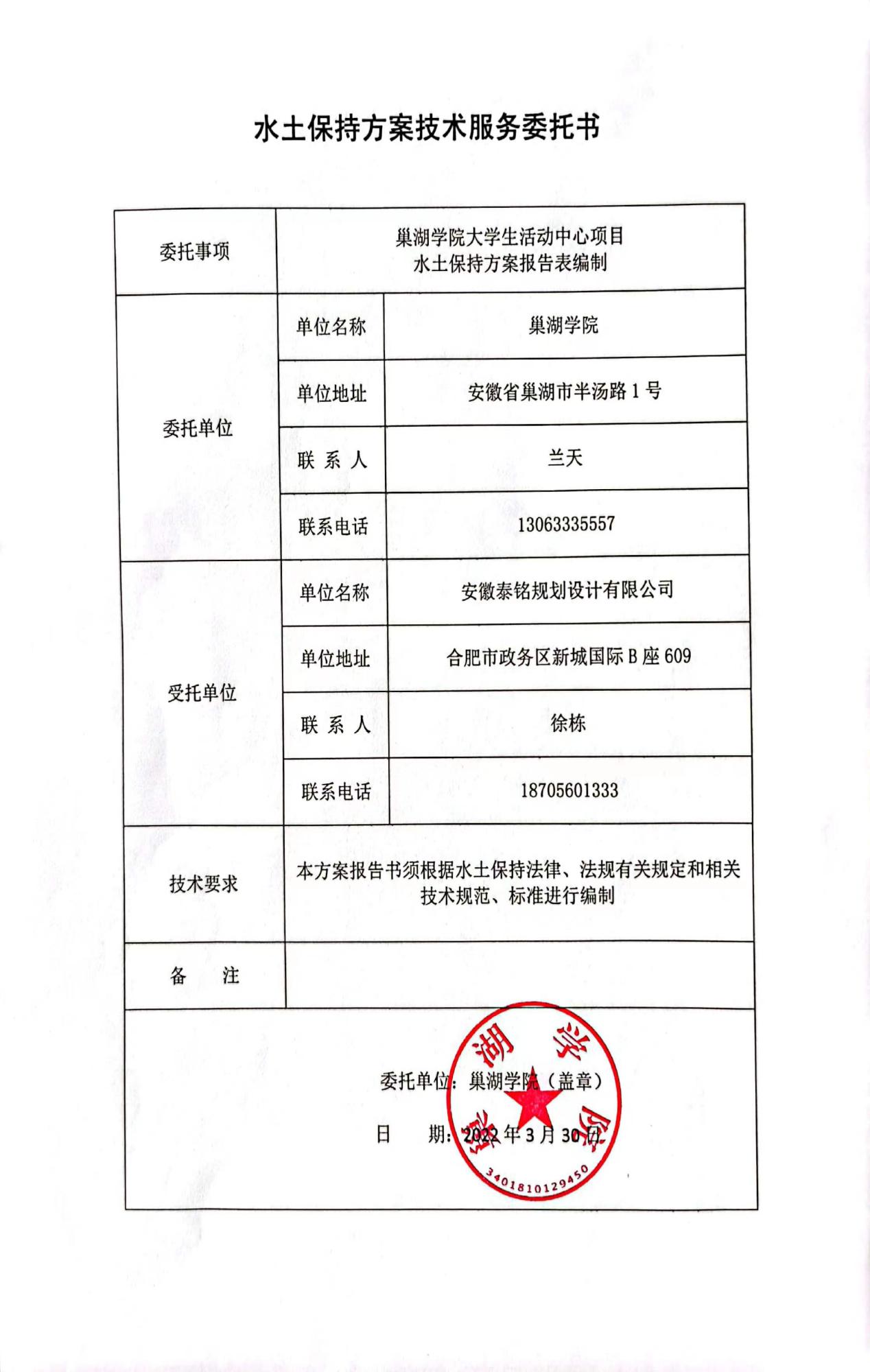 附件2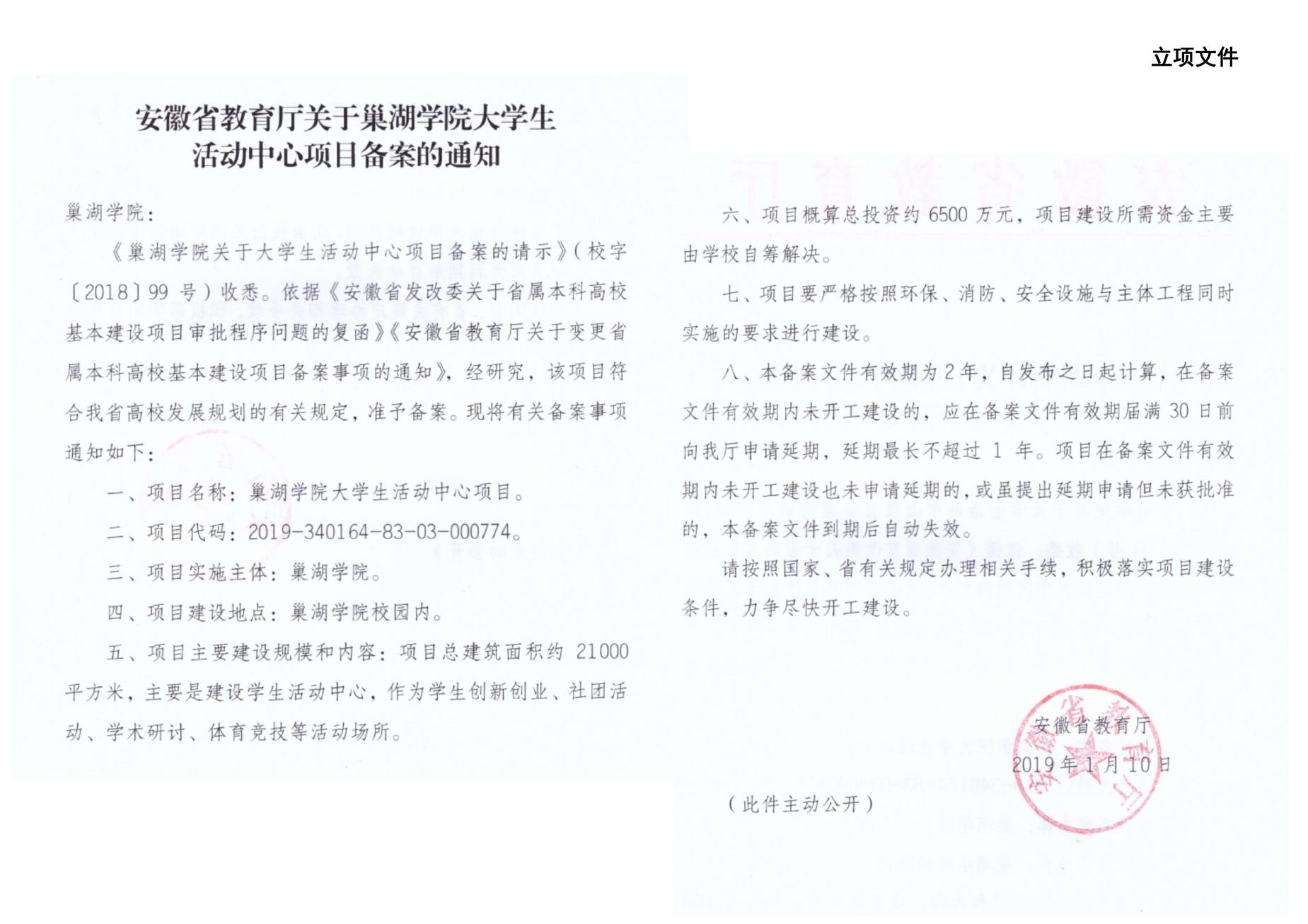 附件3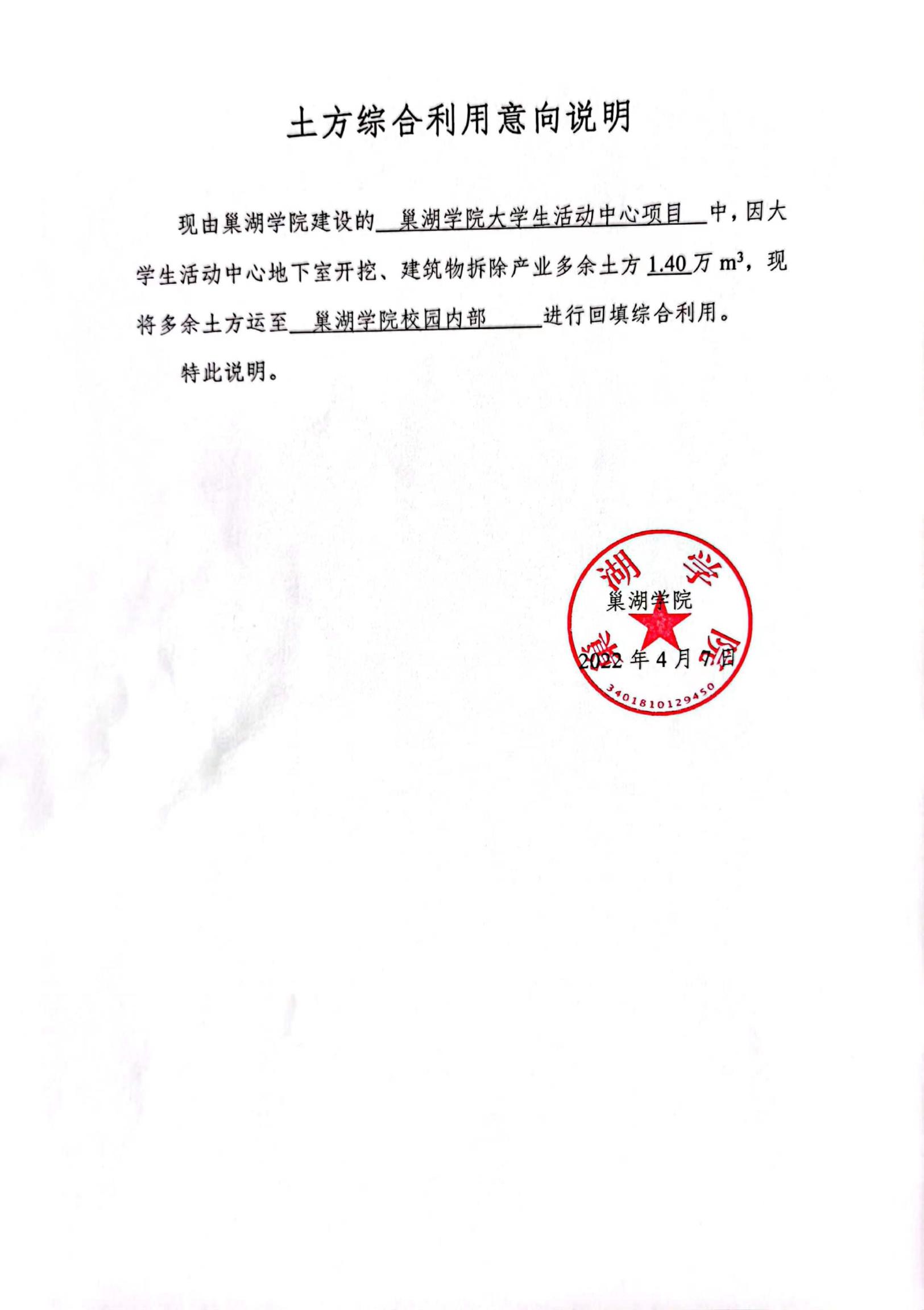 附件4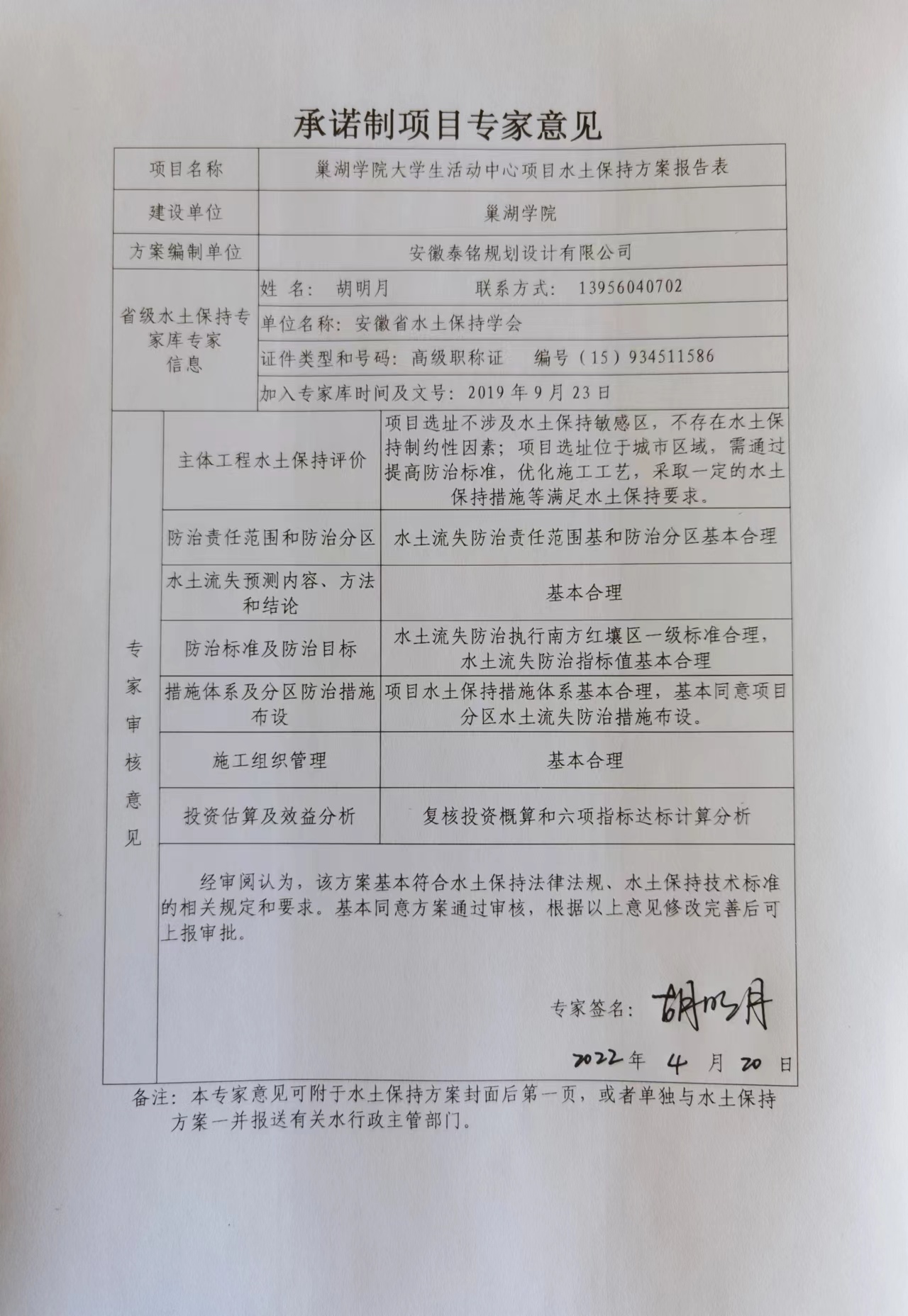 